Радио: http://sputniknews.cn/radio_hello_russia/202104231033561169/На сайте: http://sputniknews.cn/society/202104241033541149/ https://mp.weixin.qq.com/s/wxhx2tb6-SKQmIY9rkxvRAБурдонов: Математик, разбирающийся в древнем Китае.Оригинал Российское агентство новостей «Спутник» сегодня.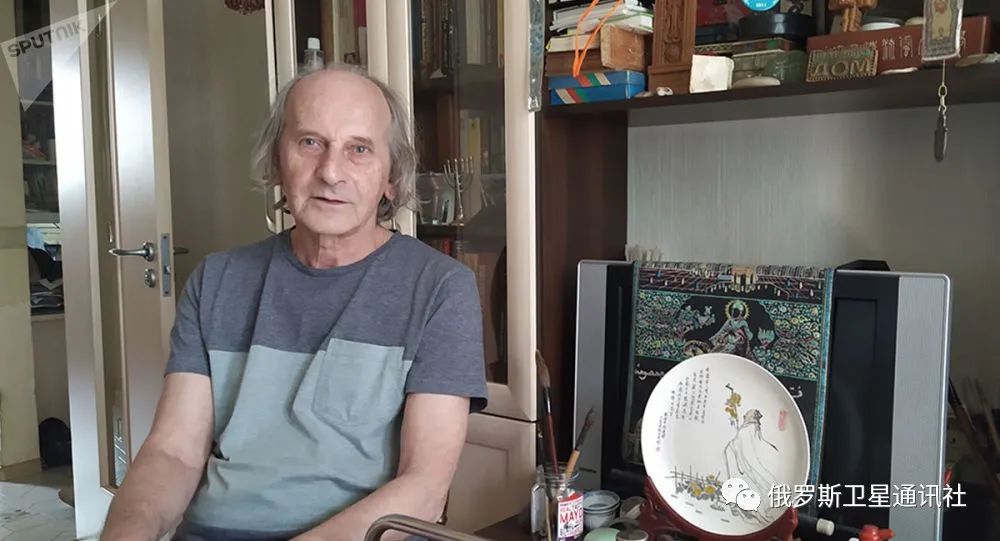 Радиопередача "Здравствуй, Россия"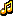 В теме # "Привет, Россия" радиопрограмм 15Талантливый человек талантлив во всём, сказал кто-то из литературных классиков. И, похоже, был прав. Москвич Игорь Бурдонов – тому пример.Талантливый человек   талантлив во всём,  сказал кто-то из литературных классиков. И, похоже,   был прав.  Москвич Игорь Бурдонов – тому пример. Блестящий учёный-айтишник, один из ведущих сотрудников  Института системного программирования РАН.  Одарённый поэт и самобытный  художник  – тоже о нём.   А ещё  Бурдонов –  знаток и  тонкий ценитель философии, истории  и  литературы древнего Китая. Глубиной его  познаний восхищаются  даже китайские эксперты.ПЕРВАЯ ВСТРЕЧА С КИТАЕМ ОБЕРНУЛАСЬ КОНФУЗОМТиповая 9-этажка на севере  Москвы. Двухкомнатная квартира Бурдоновых -  на 3-м этаже. Площадь небольшая, но для нас с женой  достаточно, - говорит хозяин, встречая гостей.Игорь и  Кадрия  вместе  уже   полвека, осенью будут праздновать золотую свадьбу. Он  учёный-математик, она  инженер-металлург.  Профессии довольно далёкие. Наверное,  поэтому в доме Бурдоновых о работе говорят мало.Объединяет супругов   любовь к книгам и путешествиям, а также общее увлечение живописью.Правда, тут  есть различие: Игорь пишет картины в китайском стиле - тушью и акварелью на бумаге,  а  Кадрия предпочитает  привычные для европейцев  масло и холст.Расположившись  у чайного столика перед   книжным  шкафом, до потолка забитым книгами по Китаю, 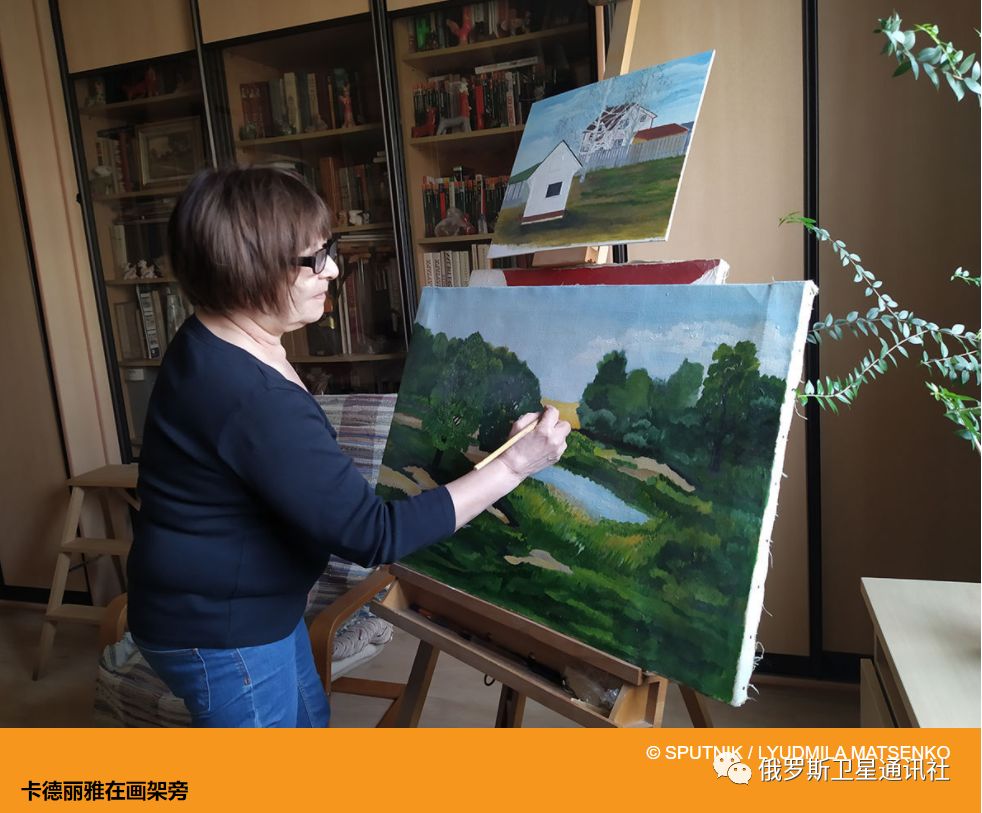 Игорь Бурдонов  поведал «Спутнику» историю знакомства  со страной,  которая стала делом его жизни наравне с информационными технологиями.Он сказал: «Самая первая встреча с Китаем состоялась, когда мне было  лет пять-шесть. Я 1948 года рождения, значит, это произошло в 1953 или 1954 году. Моя мама работала чертёжницей в артиллерийской Академии имени Дзержинского, сейчас это Академия ракетно-космических войск. Каждый год слушатели военной Академии, а также офицеры и вольнонаёмные с семьями выезжали на сборы в загородный летний лагерь, и мама брала  меня с собой. В Академии учились военные из социалистических стран. Помню, были немцы, болгары, китайцы. С одним из китайцев  я подружился в летнем лагере  и по возвращении в Москву пригласил его в гости. Мы с мамой и бабушкой жили в коммунальной квартире на 14 семей. Представьте себе длинный-длинный коридор и по обеим сторонам -  14 дверей по числу комнат.      Приход в дом  иностранца в то время был событием экстраординарным. Китаец  подарил мне закладку для книг с кисточкой. А мама и бабушка, конечно же, усадили гостя  за стол: кормить и поить. Ему налили водку, а сами пили лёгкое домашнее вино. Но китаец совсем не пил -  сделал только один глоток. Немного поел и скоро ушёл. Мама недоумевала: не понравилась русская  водка? Попробовала сама -  и о, ужас!  Оказывается, бабушка перепутала бутылки и поставила на стол не водку а уксус. Переживала за нас  вся коммунальная квартира:  как бы не вышел  международный скандал. К счастью,  всё обошлось».ПОГРУЖЕНИЕ В ДРЕВНИЙ  КИТАЙПо словам Игоря Бурдонова,    историей и культурой  Китая  он начал интересоваться в конце 60-х годов.В то время он учился на механико-математическом факультете Московского университета, но по-настоящему увлекся загадочным миром древнего Китая позже.Он сказал: «Серьёзно  заниматься Китаем и     много читать  я начал 80-е годы. До сих пор где-то пылятся тетрадки, куда записывал названия прочитанных книг. Бросил, когда счёт книгам перевалил за полторы сотни.  Советская школа китаеведения считалась одной из лучших в мире,  литературы тогда издавалось очень много. Людей больше интересовал  древний Китай,  его искусство и философия. Все  зачитывались книгами Завадской и Малявина».Постепенно я сам стал писать о Китае: объяснять свои впечатления от прочитанных книг и путешествовать по Китаю в виде стихов. В 2008, 2010 и 2019 годах я был в Китае трижды".Стихотворение «Душа Ду Фу» навеяно посещением Бурдоновым  «Тростниковой хижины Ду Фу» - музейного комплекса поэта в Чэнду. Перевод  Гу Юя ( 谷羽)Душа Ду Фуживет в Чэнду.Для нее построили дом,все, что нужно, имеется в нем:кабинет, чтоб стихи писать,и кровать, чтобы ночью спать.А в саду проложили дорожки,чтоб душа погуляла немножко.И в беседке у края озерапринимала красивые позы.И на стенах читала стихи Ду Фу,которые он написал в Чэнду.Только жалко, что все это сам Ду Фуне имел, когда жил в Чэнду.И не может душа перейти черту,за оградой не видит другой Чэнду.Миллионы комнат в городе том,до горизонта — за домом дом.Домам не страшны дожди и ветра,Высоки и прочны дома, как гора.Об этом наверно мечтал Ду Фу,когда сочинял стихи в Чэнду,сквозь дырявую крышу любуясьночной луной.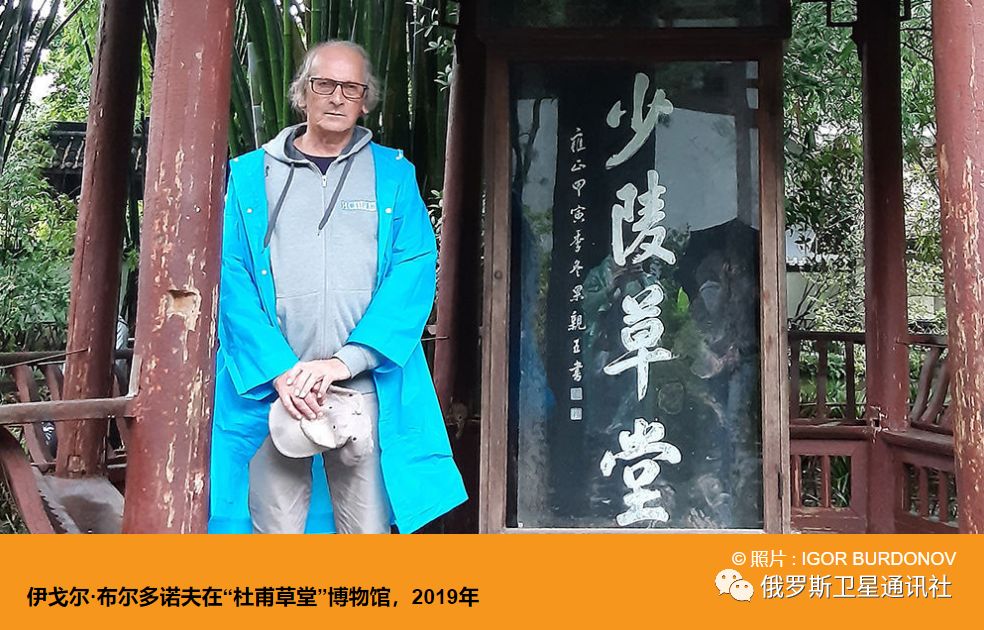 ТВОРЧЕСКИЙ СОЮЗ РУССКОГО ПОЭТА И КИТАЙСКОГО ПЕРЕВОДЧИКАИзвестный китайско-испанский переводчик Гу Хенгдун (псевдоним Гу Ю) в интервью Российскому агентству новостей «Спутник» отметил: «Многие стихотворения Бурдонова переведены на китайский язык, а некоторые из них опубликованы в китайских СМИ».Профессор Гу рассказал историю возникновения  этого творческого союза, поделился  ближайшими планами, а также оценил популярность русской литературы в Китае.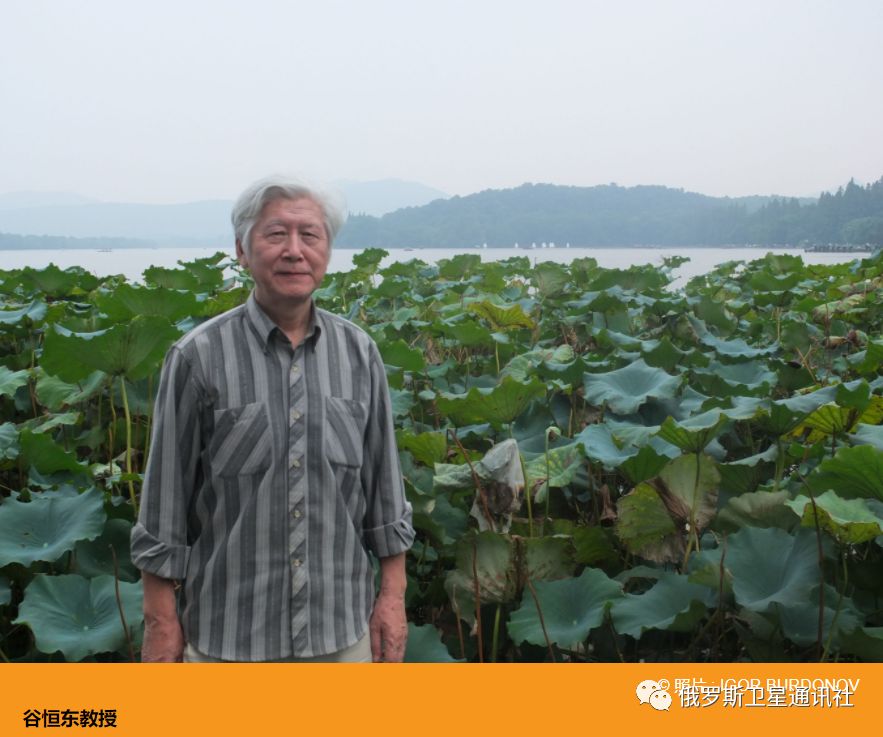 Он сказал: «Последние несколько лет я работал над проектом, который представляет собой отображение Китая в русской поэзии, поэтому иногда я захожу в Интернет, чтобы поискать это. Однажды я увидел стихи Игоря. У него 18 сборников стихов. Я просмотрел сборники стихов один за другим в Интернете. Его стихи были очень интересными. Особенно ему нравился Тао Юань-мин, и он написал много стихов о Тао Юань-мине.Кроме того, он также занимается китайской классической философией. Например, «Лао-цзы», «Чжуан-цзы» и «Аналекты Конфуция», но он охватывает широкий круг, включая древних китайских поэтов и художников. Мне это очень интересно. Мы начали переписку 11 января 2019 года. Я перевел, наверное, около 230 его стихов. Нам очень интересно общаться, как будто мы знали друг друга в прошлом! Конечно, я написал письмо по-русски, но постепенно я понял, что он может использовать машинный перевод, чтобы найти исходный текст. Например, я прочитал одно из его стихотворений, там есть три предложения из Чжуан-цзы. Я имею в виду, что я понимаю, но я не знаю, из какого издания это было, поэтому я спросил его. Он быстро ответил мне, что это было в главах «Великого Мастера», и дал мне все три предложения. Это означает, что при переводе стихов, особенно если речь идет о китайском содержании, иногда что-то очень сложно найти, поскольку в переводе его стихов задействованы древние классики, и он может помочь мне решить эту проблему. Так что можно сказать, что мой перевод его стихов относительно прост!Итак, в августе 2019 года он сказал мне, что собирается в Китай, и навестит меня! Я спросил его, хочет ли он забронировать, чтобы я забронировал ему отель? Он сказал нет. Он сказал, что едет с групплой. Когда они приедут в Пекин, знакомый гид отвезет их в Тяньцзинь. 6 сентября 2019 года он приехал в Тяньцзинь. Так случилось, что у меня еще есть друг, который занимаетсяся исследованием русской литературы и переводом, это профессор Хао Эрци, и мы вдвоём пошли на улицу Венхуа, там был ресторан, о котором мне сказали заранее. Так мы и познакомились.Когда мы встретились, он принес мне книгу, которая представляет собой сборник стихов Игоря Бурдонова, 118 стихотворений в переводе Гу Юя. Он сказал, что не говорил мне об этом заранее, чтобы сделать мне сюрприз! У г-на Хао Эрци был родственник, который делал гравировку на фарфоре, и он сделал блюдо с портретом Тао Юань-мина и стихами Тао Юань-мина. Каллиграфия Хао Эрци была очень хорошей, поэтому он написал стихи Тао Юань-мина и подарил их Игорю. А я подарил набор из четырех драгоценностей кабинета учёного: кисти, складные листы сюаньчэнской рисовой бумаги для рисования, тушечницу, а ещё камни для вырезания печатей. Ему это очень понравилось! Я также подарил ему книгу, изданную в России - «Современная поэзия Китая».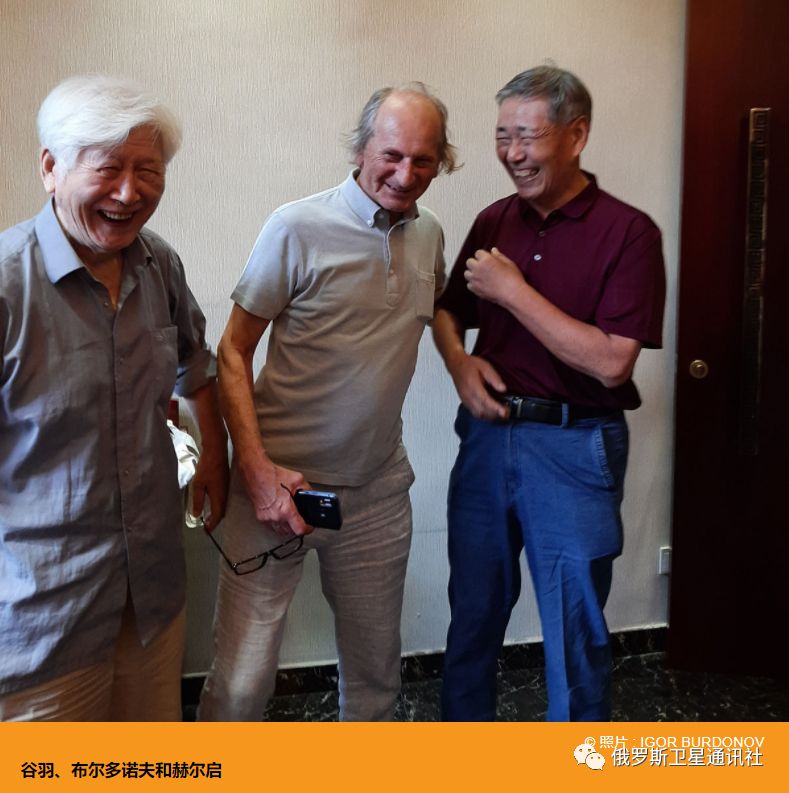 Гу Юй: «Итак, после того, как мы поговорили в течение 3 часов, он вернулся в Пекин, а затем он отправился из Пекина в Цзюцзян навестить могилу Тао Юань-мина, оттуда он поехал в Чэнду, чтобы посетить соломенный домик Ду Фу, а затем он увидел в Лешане Гигантского Будду и поднялся на гору Эмэй. Он писал стихи по пути, писал стихи и отправлял их мне, и я их перевел. К настоящему времени я перевел 280 его стихотворений.Первоначально я хотел сделать один сборник стихов «Образы Китая в русской поэзии». Фактически, я завершил рукописи двух книг, в одной из которых около 160 стихотворений 50 поэтов с 18 по 21 век".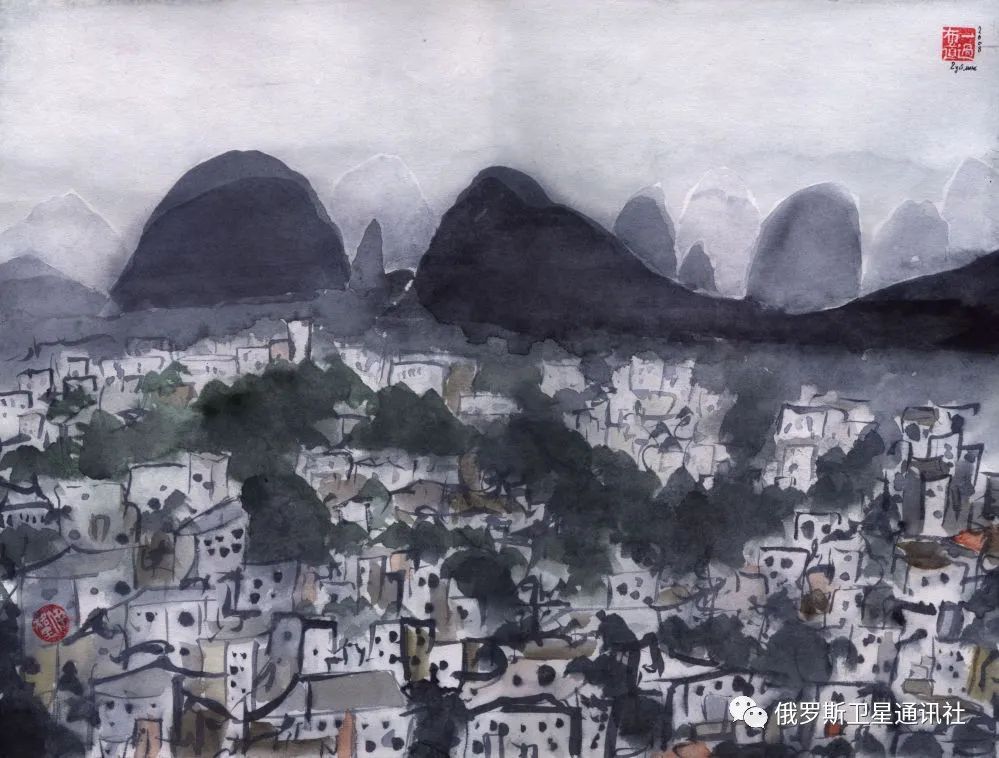 Гуйлинь. Игорь Бурдонов. Акварель ▲Агентство «Спутник»：Как вы относитесь к Бурдонову? И его работам?Гу Юй: «Мне очень повезло встретить этого человека. Он окончил математический факультет Московского университета. Он работает в Институте математики РАН. Он является главным исследователем компьютерного программирования. Но, к моему удивлению, он так хорошо знаком с китайской классической философией и литературой! Он просто восхищает меня! И я очень удивлен!Он написал о Конфуция, а затем написал о предке Конфуция в седьмом поколении Чжэн Каофу. Я этого совсем не знал. Он прочитал «Исторические записки», а затем написал о Вэнь Цзян. Есть много исторических личностей, о которых он написал в стихах. У него есть специальное исследование по «Книге Перемен», каждая из 64 гексаграмм Книги Перемен имеет свою интерпретацию. Раньше у меня была «Книга перемен», но мне было очень трудно. Я никогда не читал ее внимательно, но поскольку мне приходилось переводить его стихи, например, то, что называется 3-й гексаграммой Чжунь, гексаграммой Вэй Цзи, я просто не понимал. Я могу только написать письмо, и он мне все объяснил. Поэтому я перевел его стихи и отправил ему, он прочитал их и сказал, как они должны пониматься, где есть неточности. В этом процессе я многому у него научился.Игорь Борисович — очень знающий ученый, он посвятил себя точным наукам, но он так много знает о китайской классической философии, литературе и поэзии! Он тоже ими восхищается, поэтому они хорошие друзья. Так что я знаю таких русских ученых, и мне очень повезло!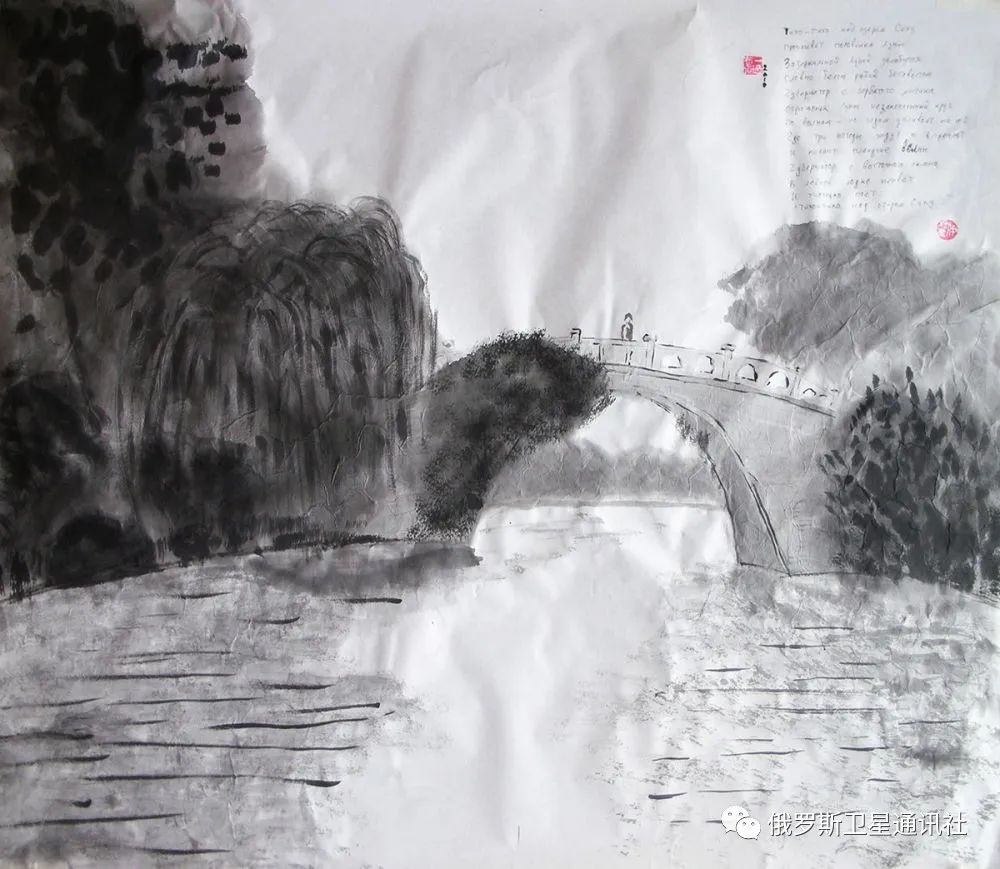 Ханчжоу. Озеро Сиху. Бурдонов. Тушь ▲Агентство «Спутник»：Профессор Гу, большую часть времени вы проводите за переводом русских произведений. Многим ли людям в современном Китае нравятся эти произведения?Гу Юй: Я думаю, что Китай и Россия всегда были соседями и хорошими друзьями. Раньше были конфликты, но я думаю, что нынешние китайско-российские отношения очень дружеские! Многие образованные люди любят русскую поэзию, литературу и музыку. Так что я чувствую себя Пушкиным. Я много стихов Пушкина перевел. Недавно издательство «Народная литература» переиздало избранные стихи Пушкина. Только вчера получил образец сборника. А ещё избранные стихи Цветаевой, которые я перевел, только что вышли в издательстве Народной литературы. Жизнь и творчество Марины Цветаевой — 860 000 слов, и эту книгу читают многие! А теперь есть надежда на переиздание!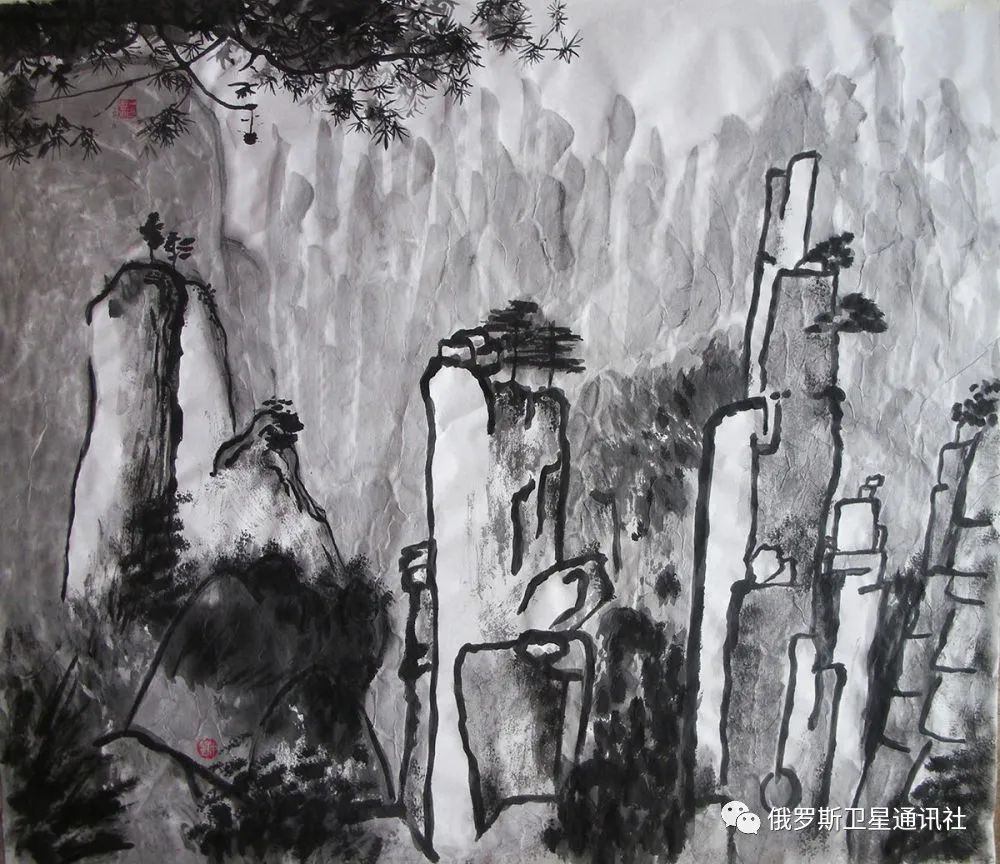 Горы Улинъюань в Чжанцзяцзе. Бурдонов. Тушь ▲Агентство «Спутник»：Другими словами, многим современным китайским молодым людям сейчас нравятся ваши переведенные произведения, не так ли?Гу Юй: Как бы это сказать, я думаю, некоторые люди предпочитают это! Потому что современная культура также имеет тенденцию к разнообразию! Но мои книги издаются постоянно, а некоторые переиздаются, так что, думаю, читатели еще есть! К тому же тиражи немалые, это хорошие тенденции!В конце статьи прочтите еще одно стихотворение Бурдонова в переводе Гу Юя.Я давно полюбил «Книгу Песен»Злобный китаец плюнул в мою сторонуи выкрикнул что-то гадкое.А я не ответил, потому чтодавно изучал и уже полюбилдревнекитайскую «Книгу Песен».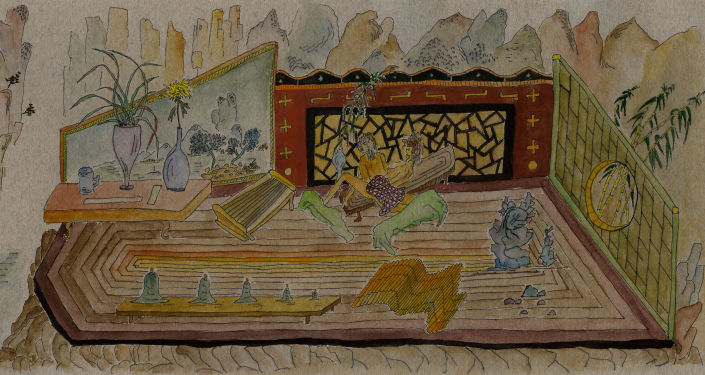 Симынь Цину во сне является Ли Пин-эр (Цзинь Пин Мэй, глава 71). Бурдонов. Акварель ▲